МБУК «Централизованная библиотечная система»Городская детская библиотека 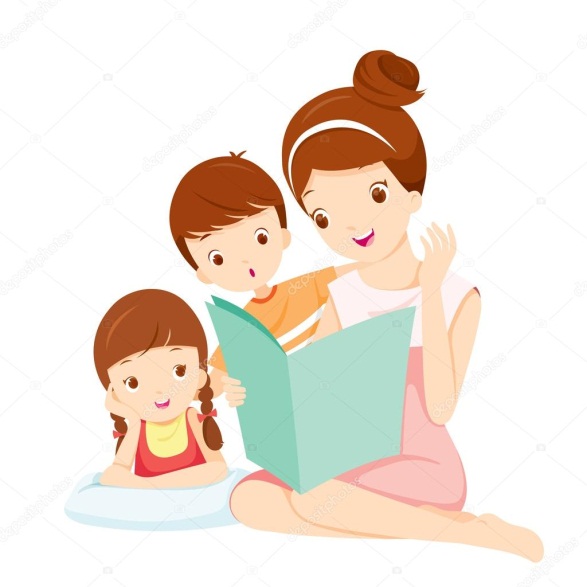 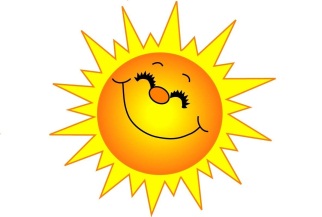      Мамочка,                            любимая!Рекомендательный списокМамины руки – тепло,Мамины очи – светло,Мамина сказка во сне,Мамины гены во мне,Мамины мысли со мной,Маме поклон мой земной.(Е. Колтовская) г. Отрадный, 2018 г.Дорогие читатели!Хорошо, что есть такой день — праздник мамы. Да и как ему не быть, ведь есть праздники у летчиков - космонавтов, учителей, милиционеров, нефтяников и журналистов. Все они — очень нужные на свете люди. Но для всех, абсолютно для всех, и для тебя тоже, — самый нужный, нежно любимый и любящий человек — мама. С 1998 года в последнее воскресенье ноября в нашей стране отмечается трогательный нежный праздник – ДЕНЬ МАТЕРИ. Сколько тепла таит в себе это магическое слово «МАМА». Мама заботится о нас, передает нам свой опыт и знания, оберегает. Это её руки с рождения качали тебя, это она согревала тебя своим дыханием и убаюкивала своей песней. У мамы верное и чуткое сердце – в нем никогда не гаснет любовь, оно никогда ни к чему не остается равнодушной. Сколько бы ни было тебе лет – пять, пятнадцать или пятьдесят – тебе всегда нужна мама, ее ласка, ее взгляд. И чем больше твоя любовь к матери, тем радостнее и светлее жизнь. Проведите теплый вечер с мамой, почитайте вместе весёлые, а иногда грустные, трогательные и поучительные произведения, написанные замечательными детскими писателями!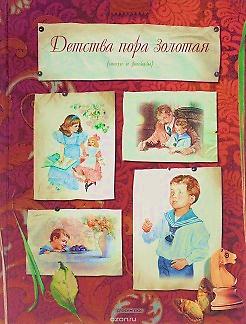 Детства пора золотая: Стихи и рассказы / В.Г. Бритвин. – М.: Дрофа – Плюс, 2006. – 176 с.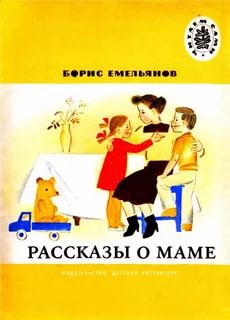 Емельянов, Б. Рассказы о маме / Б. Емельянов. – Москва: Детская литература, 1991. – 48 с. 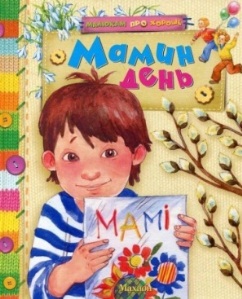 Мамин день. – Москва: Махаон, 2010. – 93 с.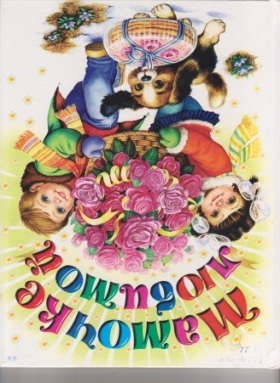 Мамочке любимой. – Москва: Астрель, 2007. – 47 с. 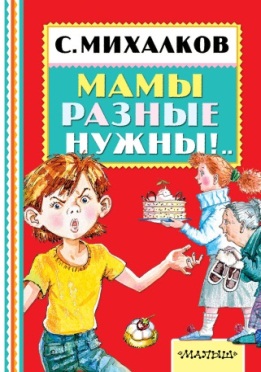 Михалков, С.В. Мамы разные нужны!.. / С.В. Михалков. – Москва: Астрель, 2017. – 60 с.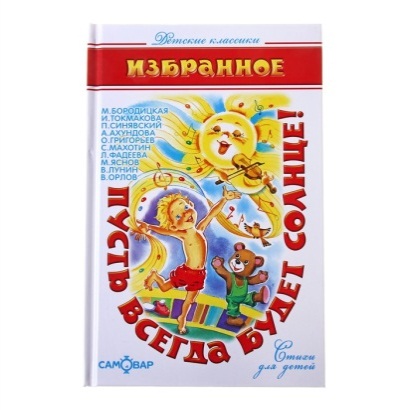 Пусть всегда будет солнце! – Москва: Самовар, 1990. – 107 с. 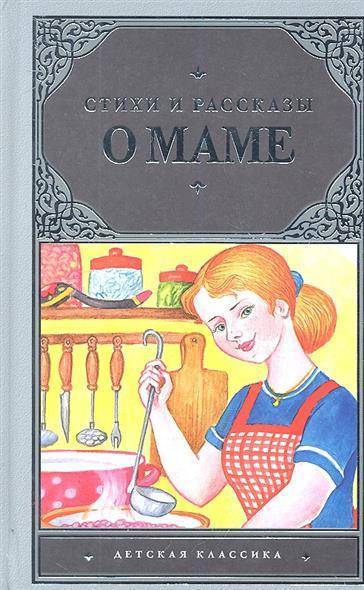 Стихи и рассказы о маме. – Москва: Астрель, 2012. – 222 с.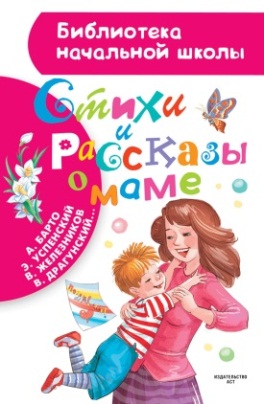 Стихи и рассказы о маме. -  Москва: АСТ, 2016. – 78 с. 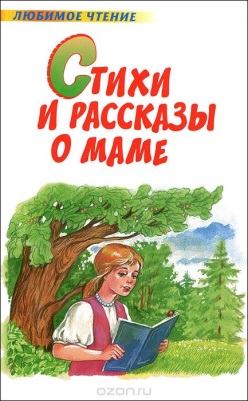 Стихи и рассказы о маме. -  Москва: АСТ, 2016. – 78 с. 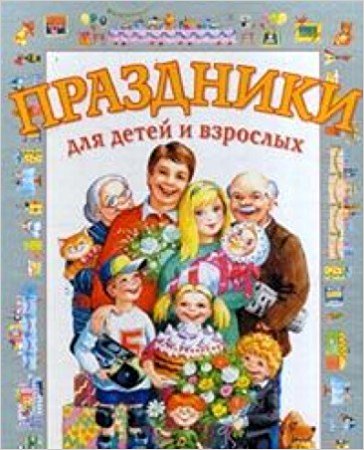 Чудакова, Н.В. Праздники для взрослых и детей / Н.В. Чудакова. – Москва: АСТ, 2000. – 192 с.Ждем Вас в библиотеке! Наш адрес:г. Отрадный, ул. Победы, 15тел.: 2-24-03E-mail: csdb.otradny@yandex.ruНаша страница в социальной сети «в контакте»:https://vk.com/id247903419Составитель: Писчасова М.В. - библиотекарь Городской детской библиотекиОтветственный за выпуск: Гущина Л.Х. - зам. директора «ЦБС» по работе с детьми.